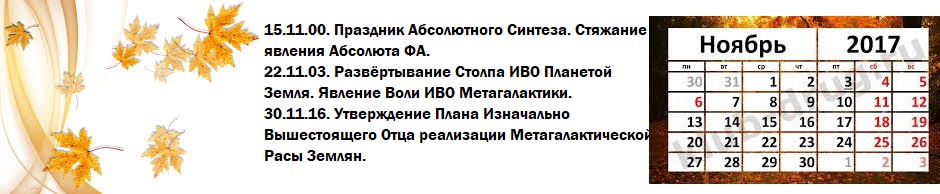 График Синтез - деятельности на ноябрь в ИВДИВО 3979 ИВР Дата Мероприятие ВремяОтветственный30.10 пн01.11 срЗанятие ИД Константы Человека ИВОИерархичность Человека ИВО ( по материалам 15 Синтеза)   15:0018:00Владыка ИД Константы Человека ИВО Т.ЛисникАватар ИВ Мг Генезиса ЭП Н. Манугевич 02.11 чтПо материалам 29 Синтеза18:00Аватар ИВ Си ВРТЧ О. Полякова03.11 пт   Занятие Организации ИВ Человека ИВО 3979 ИВР Темы-1. Субстанция Человечности  2- Разновидности Магнита18:00Аватар ИВЧ ИВО 3979 ИВР, ИВАС Мории Свет Алла Андрющенко04.11 сбЗанятие с Аватаром ИВР Синтезности Человека ИВОСовет ИВДИВО10:0012:00Аватар ИВДИВО 3979 ИВР И.ВаловаАватар ИВДИВО 3979 ИВР И.Валова05.11 всЗанятие организации ИВ Иерархии ИВОЗанятие организации ИВ МЦ ИВО12:0014:00Аватар ИВ Иерархии ИВО Л. Костин Аватар ИВ МЦ А.Онеску06.11 пнЗанятие организации ИВ МФС18:00Аватар ИВ МФС А. Шолда07.11 втИВ ВШС ИВО для служащих.Тема: Творящий Синтез ИВО18:00Аватар ИВ ВШС ИВО 3979 ИВР, Л.Лека08.11 срЗанятие ИД ИСи Чка ИВОТема:Учитель Синтеза - что этоЗанятие организации Аватара ИВ Синтеза ИВ Реальности Синтезности Человека ИВ Отца15:0017:00Владыка ИД Идивности Человека ИВО Н.СычукАватар ИВ Синтеза ИВ Реальности Синтезности Человека ИВ Отца Л. Каплинская09.09 чтЗанятие ИД Красоты Человека ИВОСовет ИВО16:30 18:00Владыка ИД Красоты Человека ИВО Л. Андроник Аватар ИВДИВО 3979 ИВР И.Валова10.11 птЗанятие ИД Окскости Человека ИВОЗанятие ИД Стандарта Человека ИВО  14:0017:00Владыка ИД Окскости Человека ИВО Р. КожокаруВладыка ИД Стандарта Человека ИВО А.Зубарев11.11 сбЗанятие организации Аватара ИВ Синтеза ВРТЧ ИВОЗанятие с Владыкой ИД Идивности ЧеловекаЗанятие организации ИВ Учитель ИВО для новеньких Тема: Новый Человек в Новой Эпохе10:0012:0014:00Аватар ИВ Си ВРТЧ О. ПоляковаАватар ИВДИВО 3979 ИВР И.ВаловаАватар ИВ Учителя ИВО  Е. Чумак12.11 всЗанятие организации ИВ Иерархии ИВОЗанятие организации ИВ Учитель ИВОТема: Эталонный Человек 3979 ИВР в центре Ока по Образу и Подобию ИВОЗанятие организации Аватара ПМ ИВО10:0012:0014:00Аватар ИВ Иерархии ИВО Л. Костин Аватар ИВ Учителя ИВО  Е. ЧумакАватар ПМ ИВО И. Куратова13.11пнЗанятие организации ИВ МАН ИВО18:00Аватар ИВ МАН ИВО Е.Дога14.11 втЗанятие организации Аватара ИВ Синтеза Реальности Плана Творения Человека ИВ Отца16:0018:00Аватар ИВ Синтеза Реальности Плана Творения Человека ИВ Отца Т. Болбочану15.11 срЗанятие Аватара ИВ МГК ИВОЗанятие организации ИВ МАН ИВО + дети16:0018:00Аватар ИВ МГК ИВО Л. ГуцанАватар ИВ МАН ИВО Е.Дога16.11 чтЗанятие  ИД Ивдивного Си Человека ИВО по материалам Съезда.Занятие МАИ12:0017:30Владыка ИД Ивдивного Си Человека ИВО, Виктор ДзыговскийАватар ИВ МАИ В.Даукште17.11 птТренинг с Владыками ИД18:00Владыка Синтеза А. Власова18.11 сб19.11 вс30 МФЧ16 МФЧ (экзамен)08:00-14:0015:00-21:00Владыка Синтеза А. Власова20.11 пнЗанятие организации ИВ МЦ ИВО18:00Аватар ИВ МЦ  ИВО А.Онеску21.11 втЗанятие ИД Окскости Человека ИВОЗанятие организации Аватара ИВ Синтеза ИВ Реальности Синтезности Человека ИВ Отца14:0017:30Владыка ИД Окскости Человека ИВО Р.КожокаруАватар ИВ Синтеза ИВ Реальности Синтезности Человека ИВ Отца Л. Каплинская22.11 срЗанятие ИД ИСи Чка ИВОТема: Пламя ОтцаЗанятие организации Аватара ИВ Мг Генезиса ЭП ИВО  Тема: Развитие нации15:0018:00Владыка ИД Идивности Человека ИВО Н.СычукАватар ИВ Мг Генезиса ЭП Н. Манугевич23.11 чтЗанятие организации ИВ МАИ ИВО17:30Аватар ИВ МАИ ИВО В.Даукште24.11 птЗанятие с Аватаром МСи ЧкаЗанятие ИД Закона Человека ИВОИВ ВШС ИВО для граждан Молдовы.Тема: Творящее Слово. Как говорим, так и живём.11:0016:0018:00Аватар ИВДИВО 3979 ИВР И.ВаловаВладыка ИД Закона Человека ИВО И. ЗолоткоАватар ИВ ВШС ИВО 3979 ИВР, Л.Лека25.11 сбЗанятие с Владыкой ИД Истинности Человека ИВЗанятие организации Аватара ИВ Синтеза ВР Творения Человека ИВОЗанятие организации ИВ МГК ИВОТема: Синтез - Любовь11:0013:0016:00Аватар ИВДИВО 3979 ИВР И.ВаловаАватар ИВ Си ВРТЧ О. ПоляковаАватар ИВ МГК ИВО Л. Гуцан 26.11 всОбщий Совет Служащих ИВДИВО 3979 ИВР Молдова Занятие ИД Стандарта Человека ИВО14:0017:00Аватар ИВДИВО 3979 ИВР И.ВаловаВладыка ИД Стандарта Человека ИВО А.Зубарев27.11 пнСовет ИВДИВОЗанятие организации Аватара ИВ Синтеза Реальности Плана Творения Человека ИВ Отца16:0018:00Аватар ИВДИВО 3979 ИВР И.ВаловаАватар ИВ Синтеза Реальности Плана Творения Человека ИВ Отца Т. Болбочану28.11 втПо материалам 30 Синтеза18:00Аватар ИВ Си ВРТЧ О. Полякова29.11 срЗанятие ИД Ивдивного Си Человека ИВО по материалам Съезда и 7 МФЧС, Сочи ноябрь2017ИВ Дом Творца ИВО  (по материалам 16 Синтеза)   12:0018:00 Владыка ИД Ивдивного Си Человека ИВО, Виктор Дзыговский.Аватар ИВ Мг Генезиса ЭП Н. Манугевич30.11 чтЗанятие ИД Мера Человека ИВО Занятие организации ИВ МФС ИВО12:0018:00Владыка ИД Мера Человека ИВО О. ГуцанАватар ИВ МФС ИВО А.Шолда